       В соответствии с решением Совета Песчаного сельского поселения Тбилисского района от 30 марта 2020 года № 36 «Об утверждении положения о бюджетном процессе в Песчаном сельском поселении Тбилисского района», руководствуясь статьями 58, 62 устава Песчаного сельского поселения Тбилисского района   п о с т а н о в л я ю:1.   Утвердить среднесрочный финансовый план Песчаного сельского поселения Тбилисского района на 2023-2025 годы согласно приложению к настоящему постановлению.2.  Представить среднесрочный финансовый план Песчаного сельского поселения Тбилисского района на 2023-2025 годы в Совет Песчаного сельского поселения Тбилисского района в составе перечня документов к проекту бюджета Песчаного сельского поселения Тбилисского района на 2023 год.3. Контроль за выполнением настоящего постановления оставляю за собой.4.  Постановление вступает в силу со дня его подписания.Исполняющий обязанности главыПесчаного сельского поселенияТбилисского района                                                            В.В. Мишуров                                                                                                                                                                    ПРИЛОЖЕНИЕ                                                                                                                                                                     УТВЕРЖДЕН                                                                                                                                                                 постановлением администрации                                                                                                                                                            Песчаного сельского поселения Тбилисского района                                                                                                                                                                     от _____________  № ____СРЕДНЕСРОЧНЫЙ ФИНАНСОВЫЙ ПЛАНПесчаного сельского поселения Тбилисского района на 2023-2025 годы                                                                                                                                                       Таблица №1Основные параметры среднесрочного финансового плана песчаного сельского поселения Тбилисского района на 2023-2025 годытыс.рублей                                                                                                                                                     Таблица №2Распределение бюджетных ассигнований по разделам, подразделам классификации расходов бюджета Песчаного сельского поселения Тбилисского района на 2023-2025 годытыс.рублей                                                                                                                                                             Таблица №3Распределение бюджетных ассигнований по главному распорядителю бюджетных средств по разделам, подразделам, целевым статьям и видам расходов классификации расходов бюджета песчаного сельского поселения Тбилисского района на 2023-2025 годытыс.рублей                                                                                                                                                              Таблица №4Прогнозируемые доходы бюджета Песчаного сельского поселения Тбилисского района на 2023-2025 годытыс.рублей                                                                                                                                                                Таблица №5Программа муниципальных заимствований Песчаного сельского поселения Тбилисского района на 2023-2025 годытыс.рублейИсполняющий обязанности главыПесчаного сельского поселенияТбилисского района                                                                                                                                                            В.В. Мишуров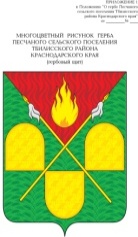 АДМИНИСТРАЦИЯ ПЕСЧАНОГО СЕЛЬСКОГО ПОСЕЛЕНИЯТБИЛИССКОГО РАЙОНАПОСТАНОВЛЕНИЕ от ___________ год	   							   №  ____х.ПесчаныйОб утверждении среднесрочного финансового плана Песчаногосельского поселения Тбилисского района на 2023-2025 годы№ п/пПоказательОчередной финансовый годПлановый периодПлановый период№ п/пПоказательОчередной финансовый годпервый годвторой год1.Бюджет сельского поселения1.1Прогнозируемый объем доходов12366,810363,79860,61.2Прогнозируемый объем расходов12276,89703,79860,61.3Дефицит (-), профицит (+)90,0660,00,01.4Верхний предел муниципального долга по состоянию на 1 января года, следующего за отчетным финансовым годом (очередным финансовым годом и каждым годом планового периода)750,01410,00,0№ п/пНаименованиеВедРЗПРОчередной финансовый годПлановый периодПлановый периодПлановый период№ п/пНаименованиеВедРЗПРОчередной финансовый годпервый годвторой годадминистрация  Песчаного сельского поселения Тбилисского района9921.1Общегосударственные вопросы992017719,65639,25659,5Функционирование высшего должностного лица муниципального образования9920102764,5764,5764,5Функционирование органов власти местного самоуправления99201042541,71590,61610,9Обеспечение деятельности финансовых, налоговых и таможенных органов и органов финансового (финансово-бюджетного) надзора99201068,20,00,0Обеспечение проведения выборов и референдумов9920107350,00,00,0Другие общегосударственные вопросы99201134055,23284,13284,11.2Национальная оборона99202102,3105,7105,7Мобилизационная и вневойсковая подготовка9920203102,3105,7105,71.3Национальная экономика992041842,11808,81945,4Дорожная деятельность в отношении автомобильных дорог местного значения в границах населенных пунктов99204091842,11808,81945,41.4Жилищно-коммунальное хозяйство9920550,10,00,0Обслуживание систем наружного освещения992050350,10,00,01.5Культура, кинематография992082561,22150,02150,0Предоставление субсидий муниципальным бюджетным, автономным учреждениям и иным некоммерческим организациям99208011895,31800,01800,0Передача полномочий по осуществлению библиотечного обслуживания9920801500,9350,0350,0МП «Укрепление материально-технической базы объектов культуры и досуга Песчаного сельского поселения Тбилисского района на 2022-2025 годы»9920801165,00,00,01.6Обслуживание государственного и муниципального долга992131,50,00,0Процентные платежи по муниципальному долгу99213011,50,00,0ИТОГО:ИТОГО:12276,89703,79860,6№ п/пНаименованиеВедРЗПРКЦСРВРОчередной финансовый годПлановый периодПлановый период№ п/пНаименованиеВедРЗПРКЦСРВРОчередной финансовый годпервый годвторой год1администрация  Песчаного сельского поселения Тбилисского района1.1Общегосударственные вопросы992017719,65639,25659,5Функционирование высшего должностного лица муниципального образования99201025010000190100764,5764,5764,5Функционирование местных администраций992010451100001901002430,31586,81607,1Функционирование местных администраций9920104511000019020087,60,00,0Функционирование местных администраций9920104511000019080020,00,00,0Субвенции на осуществление отдельных государственных полномочий по образованию и организации деятельности административных комиссий992010451200601902003,83,83,8Передача полномочий по осуществлению внешнего муниципального финансового контроля контрольно-счетного органа992010652100200105008,20,00,0Обеспечение проведения выборов и референдумов99201075300010020800350,00,00,0Обеспечение деятельности подведомственных учреждений992011354100005901003909,43255,33255,3Обеспечение деятельности подведомственных учреждений99201135410000590200117,00,00,0Компенсационные выплаты руководителям КТОС9920113543001005080028,828,828,81.2Национальная оборона99202102,3105,7105,7Осуществление первичного воинского учета на территориях, где отсутствуют военные комиссариаты99202035500051180100102,3105,7105,71.4Национальная экономика992041842,11808,81945,4Дорожная деятельность в отношении автомобильных дорог местного значения в границах населенных пунктов992040957101101102001842,11808,81945,41.5Жилищно-коммунальное хозяйство9920550,10,00,0Обслуживание систем наружного освещения9920503583011017220050,10,00,01.6Культура, кинематография992082561,22150,02150,0Предоставление субсидий муниципальным бюджетным, автономным учреждениям и иным некоммерческим организациям992080160100005906001895,31800,01800,0Передача полномочий по осуществлению библиотечного обслуживания99208016020020020500500,9350,0350,0МП «Укрепление материально-технической базы объектов культуры и досуга Песчаного сельского поселения Тбилисского района на 2022-2025 годы»992080170210L4670244165,00,00,01.8Обслуживание государственного и муниципального долга992131,50,00,0Процентные платежи по муниципальному долгу992130163200102707001,50,00,0Всего расходов12276,89703,79860,6№ п/пНаименованиеОчередной финансовый годПлановый периодПлановый период№ п/пНаименованиеОчередной финансовый годпервый годвторой год1.Налоговые доходы:6692,16829,86318,4Налог на доходы физических лиц480,0484,0494,0Акцизы1842,11808,81945,4Единый сельскохозяйственный налог1890,01800,01750,0Налог на имущество физических лиц280,0280,0206,0Земельный налог с организаций400,0450,0410,0Земельный налог с физических лиц1800,02007,01513,02.Неналоговые доходы0,00,00,03.Безвозмездные поступления5674,73533,93542,2Дотации из краевого бюджета4811,93424,43432,7Дотации из районного бюджета600,00,00,0Субвенции106,1109,5109,5Субсидии156,70,00,0Итого:Итого:12366,810363,79860,6№ п/пВид заимствованийОчередной финансовый годПлановый периодПлановый период№ п/пВид заимствованийОчередной финансовый годпервый годвторой годвторой год1234551.Муниципальные ценные бумаги, всегов том числе:привлечение (предельный срок погашения – до 5 лет)погашение основной суммы долга2.Бюджетные кредиты, привлеченные в бюджет Песчаного сельского поселения тбилисского района из других бюджетов бюджетной системы Российского Федерации, всего-750,00,00,00,0в том числе:привлечение (предельный срок погашения – до 5 лет)0,0погашение  основной суммы долга-750,00,00,00,03.Кредиты, привлеченные в бюджет Песчаного сельского поселения Тбилисского района от кредитных организаций, всего660,0-660,00,00,00,0в том числепривлечение (предельный срок погашения – до 5 лет)660,00,00,00,0погашение основной суммы долга-660,0